Ҡ А Р А Р						                     ПОСТАНОВЛЕНИЕ«14»  апрель  2020 й.                № 47                            «14»  апреля  2020 г.О присвоении адреса объектам адресацииРуководствуясь Федеральным законом от 06.10.2003 № 131-ФЗ «Об общих принципах организации местного самоуправления в Российской Федерации», Федеральным законом от 28.12.2013 №443-ФЗ «О федеральной информационной адресной системе и о внесении изменений в Федеральный закон «Об общих принципах организации местного самоуправления в Российской Федерации», Правилами  присвоения, изменения и аннулирования адресов, утвержденными Постановлениями Правительства Российской Федерации от 19.11.2014 №1221.ПОСТАНОВЛЯЮ:1. Присвоить следующие адреса:1.1.земельному участку с кадастровым номером: 02:53:032601:33 присвоить адрес: Российская Федерация, Республика Башкортостан,  Шаранский муниципальный район, Сельское поселение Мичуринский сельсовет, д.Папановка, улица Центральная, земельный участок 1/1.2. Контроль за исполнением настоящего Постановления оставляю за собой.Глава сельского поселения                                              В.Н.КорочкинБАШКОРТОСТАН  РЕСПУБЛИКАҺЫШаран районымуниципаль районыныңМичурин ауыл  советыауыл  биләмәһе хакимиәте	452638, Мичуринск ауылы, 	Урман-парк урамы ,  12тел.(34769)  2-44-48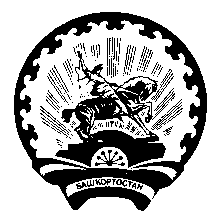 РЕСПУБЛИКА БАШКОРТОСТАН Администрация сельского поселенияМичуринский сельсоветмуниципального районаШаранский район  452638,с. Мичуринск, ул. Лесопарковая ,12  тел.(34769) 2-44-48